Lyžařský výcvikový kurz, 12. 1. -19. 1. 2019Školní rok: 	2018 / 2019Místo: 		Železná Ruda, hotel EngadinPočet žáků:	7. ročník - 16               8. ročník – 49. ročník - 2					celkem – 22 žákůVedoucí zájezdu: 	Zdeněk JelínekInstruktor:  		Pavel BukovjanProgram:Sobota 12. 1.:	odjezd 13,15 hod.; příjezd 16,00 hod.; ubytování		poučení o bezpečnosti, organizační záležitosti, ubytovací řád		přednáška: výstroj, výzbroj, jízda na vlekuNeděle 13. 1.: 	dopoledne: rozřazení do družstevodpoledne: výcvik ve družstvech- základní lyžařské dovednosti (nošení lyží, připínání, obraty,výstupy, zvedání po pádu)večer: zhodnocení dne, kulturní programPondělí 14. 1. až čtvrtek 17. 1. 		Carvingový oblouk ke svahuCarvingový oblouk přes spádniciPátek 18. 1.: 	dopoledne: závody ve slalomu (dle podmínek)		odpoledne: volné lyžování		večer: zhodnocení lyžařského výcvikového kurzu, kulturní programSobota 19. 1.: 	dopoledne: úklid, příprava odjezdu		odjezd – 10,00 hod příjezd Mirovice okolo 13,00 hodMgr. Zdeněk JelínekTerénmírný svahSníhupravený, vodivýPopisSnížený sjezdový postoj, lyže jsou v širší stopě (přibližně na šířku pánve), zatížení lyží je rovnoměrné. Přední části lyží jsou více zatížené, pohled směřuje do směru jízdy. Osy protínající ramena, boky a kolena by měly být rovnoběžné. Paže držíme před tělem mírně pokrčené v loketních kloubech ve vzdálenosti o něco větší, než je šíře ramen.Oblouk zahájíme z jízdy šikmo svahem (později ze spádnice) plynulým vkloněním kolen, pánve a trupu dovnitř tvořeného oblouku. Těmito pohyby dojde k zahranění lyží. Neustálým tlakem do hran udržujeme lyže na hranách, oblouk vyjedeme až do zastavení. Kontrolujeme, aby kolena byla „otevřená“ – kolena jsou stále na šířku pánve, vnitřní koleno tlačíme ke svahu.Ve spádnici je nutné vyčkat, až lyže oblouk samy vykrojí (autokinetika). Pokud budeme ve spádnici netrpěliví a budeme spěchat s vyjetím oblouku, dojde ke smýknutí.Terénmírný svahSníhupravený, vodivýPopisSnížený sjezdový postoj, lyže jsou v širší stopě (přibližně na šířku pánve), zatížení lyží je rovnoměrné.Oblouk zahájíme z jízdy šikmo svahem postupným překlopením lyží na plochy skluznic a poté na opačné hrany. Oblouk vedeme pohledem, potom plynulým vkloněním kolen, pánve a trupu dovnitř budoucího obloukuTěmito pohyby dojde k postupnému zahranění lyží. Neustálým tlakem do hran udržujeme lyže na hranách, udržujeme předozadní a stranovou rovnováhu a oblouk vyjedeme až do zastavení. Kontrolujeme, aby kolena byla „otevřená“ – kolena jsou stále na šířku pánve, vnitřní koleno tlačíme ke svahu.Ve spádnici je nutné vyčkat, až lyže oblouk samy vykrojí (autokinetika). Pokud budeme ve spádnici netrpěliví a budeme spěchat s vyjetím oblouku, dojde ke smýknutí.Nácvik správného pohledu – oblouk zahájit pootočením hlavy ke svahu („kam chci jet, tam se dívám“), paže jsou před tělem, tlak do hran lyží, vnitřní koleno „otevřené“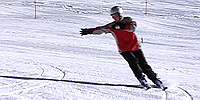 „Lukostřelec“ – vnitřní paže je v předpažení, palec směřuje vzhůru (zaměřuje do oblouku), vnější paže na vnitřní rameno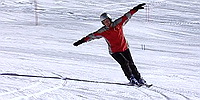 „Letadlo“ – paže v upažení, naklánět se do oblouku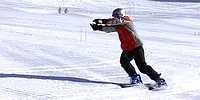 Vnitřní paže v předpažení, v průběhu oblouku vnější paži připojit k vnitřní„Volant“ – volantem točíme do směru jízdy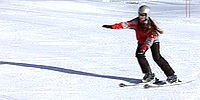 Vnitřní paže v předpažení, vnější ruka tlačí na vnitřní koleno směrem ke svahu („otevírá“ koleno)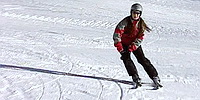 Obě ruce na vnitřní koleno – tlačí koleno ke svahu („otevírají“ koleno)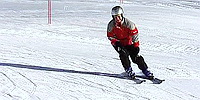 Obě ruce na kolena – tlačí kolena ke svahu („otevírají“ kolena)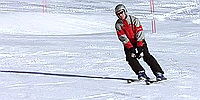 Ruce v pěst mezi kolena – zajistí širší stopu lyží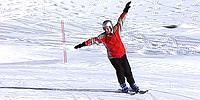 „L“ – vnější paže ve vzpažení, vnitřní v upaženíKonkrétní postupy volí instruktor V úterý odpoledne odpočinek-výlet do Železné RudyKaždý večer hodnocení výcviku a kulturní program